Commonwealth of Massachusetts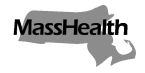 Executive Office of Health and Human Services
Office of Medicaidwww.mass.gov/masshealthEligibility Operations Memo 22-17December 2022TO:	MassHealth Eligibility Operations StaffFROM:	Heather Rossi, Director of Eligibility Policy [signature of Heather Rossi]RE:	Changes to Streamline MassHealth CommonHealth Eligibility for AdultsBackgroundThe Centers for Medicare & Medicaid Services has recently approved MassHealth’s 1115 Demonstration Waiver. This waiver includes updated eligibility rules for adults 21–64 years of age who are determined to have a disability and are applying for MassHealth CommonHealth. Before this update, a member applying for MassHealth who was determined to have a disability and had income above 133% of the federal poverty level (FPL) would need to meet a one-time deductible or be employed at least 40 hours per month (or have been employed at least 240 hours in the six months before the application date). Updated CommonHealth Adult RulesThe MassHealth system has been updated to allow adult MassHealth members who have disabilities, have income above 133% of the FPL, and are 21–64 years of age to be eligible to receive MassHealth CommonHealth benefits without needing to meet a one-time deductible or be employed at least 40 hours per month. The change is expected to better streamline eligibility for this population and remove additional barriers to qualify for MassHealth benefits. Please note that members must continue to meet all other requirements for MassHealth CommonHealth under 130 CMR 505.004.Questions	If you have any questions about this memo, please have your MEC designee contact the Policy Hotline.